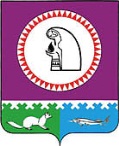 О межведомственной санитарно-противоэпидемическойкомиссии при администрации Октябрьского района  В соответствии с постановлением Правительства Ханты-Мансийского автономного округа - Югры от 19.09.2002 № 516-п «О создании межведомственной санитарно-противоэпидемической комиссии», в целях предупреждения (профилактики) массовых инфекционных заболеваний, пищевых интоксикаций инфекционной и неинфекционной этиологии, организации карантинных мероприятий при угрозе возникновения особо опасных инфекций и обеспечения санитарно-эпидемиологического благополучия населения Октябрьского района: 1. Создать межведомственную санитарно-противоэпидемическую комиссию при администрации Октябрьского района.2. Утвердить Положение о межведомственной санитарно-противоэпидемической комиссии при администрации Октябрьского района согласно приложению. 3. Признать утратившими силу постановления администрации Октябрьского района:- от 08.09.2014 № 3199 «О создании межведомственной санитарно-противоэпидемической комиссии при администрации Октябрьского района»;-  от 22.12.2015 № 3154 «О внесении изменения в постановление администрации Октябрьского района от 08.09.2014 № 3199».4. Опубликовать постановление в официальном сетевом издательстве «октвести.ру».5. Контроль за выполнением постановления возложить на заместителя главы Октябрьского района по социальным вопросам, начальника Управления образования и молодежной политики администрации Октябрьского района Киселеву Т.Б.Глава Октябрьского района                           			                            А.П. КуташоваПриложение к постановлению администрацииОктябрьского района от «___» _______  2019 г. № ____ПОЛОЖЕНИЕ о межведомственной санитарно-противоэпидемической комиссии при администрации Октябрьского района (далее - Положение) 1. Общие положения1.1. Межведомственная санитарно-противоэпидемическая комиссия при администрации Октябрьского района (далее - Комиссия) является совещательным органом, созданным в целях обеспечения согласованного функционирования и взаимодействия исполнительных органов государственной власти Ханты-Мансийского автономного округа - Югры, органов местного самоуправления и других организаций, расположенных на территории Октябрьского района,  при рассмотрении вопросов, связанных с решением задач по предупреждению возникновения и распространения инфекционных и паразитарных болезней, а также их ликвидацией.1.2. Комиссия руководствуется федеральными законами, законами Ханты-Мансийского автономного округа – Югры, иными нормативными правовыми актами Российской Федерации и Ханты-Мансийского автономного округа – Югры, муниципальными правовыми актами Октябрьского района, а также настоящим Положением.2. Основные направления деятельности Комиссии2.1. Оперативное руководство и координация деятельности по предупреждению возникновения и распространения инфекционных и паразитарных болезней, а также их ликвидации.   2.2. Подготовка и внесение в установленном порядке предложений по совершенствованию нормативных правовых актов по предупреждению массовых заболеваний и обеспечению санитарно-эпидемиологического благополучия населения.3. Функции КомиссииДля реализации возложенных задач Комиссия осуществляет следующие функции:3.1. Участвует в выработке и реализации мероприятий в области санитарно-эпидемиологического благополучия населения Октябрьского района.3.2. Организует оперативное рассмотрение вопросов, связанных с возникновением на территории Октябрьского района санитарно-эпидемиологического неблагополучия, массовых заболеваний и отравлений среди населения и их предупреждением.3.3. Разрабатывает и организует в пределах компетенции осуществление комплексных мероприятий, обеспечивающих локализацию очагов массовых заболеваний среди населения, улучшение санитарно-эпидемиологической обстановки.3.4. В установленном порядке вносит предложения о вводе и отмене на территории Октябрьского района ограничительных мероприятий (карантинов) и других особых условий и режима проживания населения и ведения хозяйственной деятельности, направленных на предотвращение распространения и ликвидацию массовых заболеваний и отравлений населения, очагов особо опасных инфекционных болезней человека и обеспечение санитарно-эпидемиологического благополучия.3.5. Подготавливает рекомендации по решению проблем профилактики массовых заболеваний и отравлений населения и обеспечению санитарно-эпидемиологического благополучия.3.6. В пределах своей компетенции рассматривает и оценивает состояние санитарно-эпидемиологической обстановки в Октябрьском районе и прогнозы ее изменения, а также выполнения санитарного законодательства Российской Федерации.3.7. Реализует меры по своевременному информированию населения Октябрьского района об инфекционных заболеваниях и массовых неинфекционных заболеваниях (отравлениях), состоянии среды обитания и проводимых санитарно-противоэпидемических (профилактических) мероприятиях.3.8. Решает в пределах своей компетенции другие вопросы в области обеспечения санитарно-эпидемиологического благополучия населения Октябрьского района.4. Права КомиссииКомиссия имеет право:4.1. Получать в установленном порядке от исполнительных органов государственной власти, органов местного самоуправления Октябрьского района, организаций, расположенных на территории Октябрьского района, информацию о случаях массовых заболеваний и отравлений населения, неудовлетворительной санитарно-эпидемиологической обстановке, нарушениях санитарного законодательства и принимаемых мерах по предупреждению распространения заболеваний и обеспечению безопасных для здоровья человека условий среды его обитания.4.2. Заслушивать на своих заседаниях должностных лиц, представителей исполнительных органов государственной власти и органов местного самоуправления, руководителей организаций, расположенных на территории Октябрьского района по реализации мер, направленных на профилактику массовых заболеваний и отравлений населения и обеспечение санитарно-эпидемиологического благополучия, а также по выполнению решений Комиссии, принятых в соответствии с ее компетенцией.4.3. Ставить в установленном порядке перед соответствующими органами вопрос об отстранении от работы, привлечении к дисциплинарной, административной и уголовной ответственности должностных лиц, по вине которых допущены случаи массовых заболеваний и отравлений населения, не обеспечивается санитарно-эпидемиологическое благополучие и не выполняется санитарное законодательство.5. Организация деятельности Комиссии5.1. Комиссию возглавляет председатель, который осуществляет общее руководство деятельностью комиссии. Председатель и заместитель председателя Комиссии несут персональную ответственность за выполнение возложенных на нее задач. В отсутствие председателя Комиссии его функции выполняет заместитель председателя Комиссии.5.2. Члены Комиссии принимают личное участие в ее работе, в случае временного отсутствия (временная нетрудоспособность, отпуск, командировка) его обязанности, как члена Комиссии, выполняет лицо его замещающее.5.3. Заседания Комиссии проводятся по мере необходимости, но не реже 1 раза в квартал.5.4. В заседаниях Комиссии могут участвовать с правом совещательного голоса представители соответствующих заинтересованных органов государственной власти и органов местного самоуправления, организаций и учреждений. Члены Комиссии при обсуждении и голосовании обладают равными правами. В случае равенства голосов право решающего голоса принадлежит председательствующему на заседании.5.5. Решение Комиссии считается принятым, если на заседании присутствовало более половины членов Комиссии от списочного состава и за него проголосовало простое большинство из числа присутствующих.5.6. Решение Комиссии оформляется в виде протокола, подписывается председателем Комиссии или его заместителем, председательствующим на заседании.Решения доводятся до сведения заинтересованных органов государственной власти и местного самоуправления, предприятий, организаций, учреждений, должностных лиц и граждан в виде протокола. Решения, принятые Комиссией, носят рекомендательный характер.5.7. Комиссия осуществляет свою деятельность в соответствии с планами, утвержденными председателем Комиссии.5.8. Осуществление текущей организационной работы, ведение документации, извещение членов Комиссии и приглашение на заседания, формирование повестки дня, организацию подготовки заседаний, рассылку протоколов заседаний Комиссии, проектов документов, подлежащих обсуждению, осуществляет секретарь Комиссии.Муниципальное образование Октябрьский районАДМИНИСТРАЦИЯ ОКТЯБРЬСКОГО РАЙОНАПОСТАНОВЛЕНИЕМуниципальное образование Октябрьский районАДМИНИСТРАЦИЯ ОКТЯБРЬСКОГО РАЙОНАПОСТАНОВЛЕНИЕМуниципальное образование Октябрьский районАДМИНИСТРАЦИЯ ОКТЯБРЬСКОГО РАЙОНАПОСТАНОВЛЕНИЕМуниципальное образование Октябрьский районАДМИНИСТРАЦИЯ ОКТЯБРЬСКОГО РАЙОНАПОСТАНОВЛЕНИЕМуниципальное образование Октябрьский районАДМИНИСТРАЦИЯ ОКТЯБРЬСКОГО РАЙОНАПОСТАНОВЛЕНИЕМуниципальное образование Октябрьский районАДМИНИСТРАЦИЯ ОКТЯБРЬСКОГО РАЙОНАПОСТАНОВЛЕНИЕМуниципальное образование Октябрьский районАДМИНИСТРАЦИЯ ОКТЯБРЬСКОГО РАЙОНАПОСТАНОВЛЕНИЕМуниципальное образование Октябрьский районАДМИНИСТРАЦИЯ ОКТЯБРЬСКОГО РАЙОНАПОСТАНОВЛЕНИЕМуниципальное образование Октябрьский районАДМИНИСТРАЦИЯ ОКТЯБРЬСКОГО РАЙОНАПОСТАНОВЛЕНИЕМуниципальное образование Октябрьский районАДМИНИСТРАЦИЯ ОКТЯБРЬСКОГО РАЙОНАПОСТАНОВЛЕНИЕ«»20019 г.№пгт. Октябрьскоепгт. Октябрьскоепгт. Октябрьскоепгт. Октябрьскоепгт. Октябрьскоепгт. Октябрьскоепгт. Октябрьскоепгт. Октябрьскоепгт. Октябрьскоепгт. Октябрьское